MASTER 2 MENTION « JUSTICE, PROCES & PROCEDURES »  (actualisation ECTS mars 2022)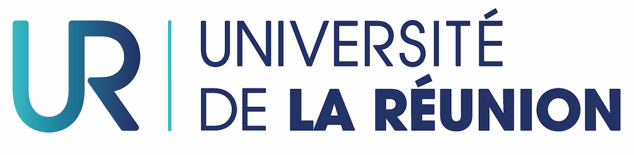 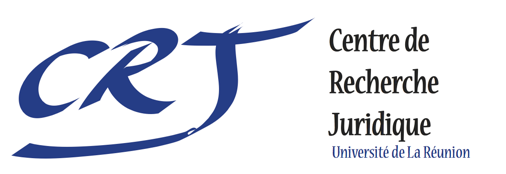 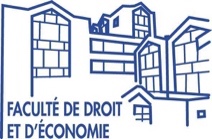 Module disciplinaire IUE1 - Droit des obligations approfondi18 H4Module disciplinaire IUE2 - Actualités juridiques  (droit substantiel : droit des biens, droit de la famille, droit des personnes, etc.)18 H 4Total36 HCM8Module « Evolution de la justice contemporaine »UE3 - Nouvelles formes de justice (numérique, prédictive, restaurative…)12 H2Module « Evolution de la justice contemporaine »UE4 - Modes alternatifs de règlement des différends12 H3Module « Evolution de la justice contemporaine »UE5 - Indemnisation des préjudices corporels12 H2Total36 HCM7Module « Culture et ouverture » IUE6 - Culture générale9 H2Module « Culture et ouverture » IUE7 - Eclairage de contentieux administratif et fiscal9 H2Total18 HCM4Séminaires « Techniques procédurales » IUE8 - Procédure civile12 H3Séminaires « Techniques procédurales » IUE9 - Procédure pénale12 H3Total24 HCM6Module « Immersion professionnelle » IUE10 - Procès fictifTemps d’investissement étudiant =30 H minimum5TotalTIE = 30 H5TOTAL S1114 HCM+ 30 H TIE30Module « disciplinaire » IIUE11 - Droit processuel approfondi18 H3Module « disciplinaire » IIUE12 - Droit pénal et sciences criminelles (criminologie et droit de la sanction)18 H 3Total36 HCM6Module « Culture et ouverture » IIUE13 - Culture générale91Module « Culture et ouverture » IIUE14 - Sociologie de la justice91Total18 HCM2Séminaires « Techniques procédurales » IIUE15 - Procédures civiles d’exécution122Séminaires « Techniques procédurales » IIUE16 - Stratégies procédurales (prescription, procédures accélérées, QPC, CEDH)122Total24 HCM4Module « Pratique professionnelle »UE17 - Atelier Note de synthèse81Module « Pratique professionnelle »UE18 - Atelier Exposé-discussion81Module « Pratique professionnelle »UE19 - Atelier Outils professionnels(formulaires CERFA, barèmes professionnels…)91Module « Pratique professionnelle »UE20 - Atelier Langue vivante122 Module « Pratique professionnelle »UE21 - Atelier InformatiqueAuto-formation1Total37 HCM6Module « Immersion professionnelle » IIUE22 - Conférences de pratique professionnelle, conférences-débats sur des thèmes d’actualité, visites de sitesTemps d’investissement étudiant (TIE)= 30 HMinimumModule « Immersion professionnelle » IIUE 23 - Rapport de recherche + Stage et rapport de stageTIE = 40 HTIE = 110 H66TotalTIE = 180 H12TOTAL S2115 HCM+ 180 H TIE30TOTAL S1 + S2229 HCM+ 210 H TIE60